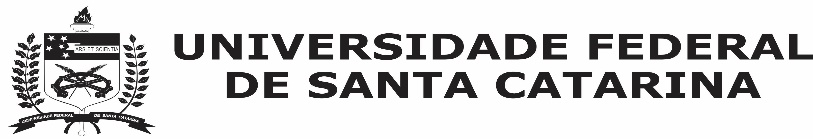 Pró-Reitoria de Administração – PROADCoordenadoria do Arquivo Central – CARCFORMULÁRIO PARA SOLICITAÇÃO DE EMISSÃO DE SEDEXSPA:DADOS DO REMETENTE:DADOS DO DESTINATÁRIO:_______________________Assinatura/CarimboServiço de Comunicação e Expedição – (SCE/CARC/PROAD)NOME COMPLETO:MATRÍCULA UFSC/SIAPE:RG:DEPARTAMENTO/ CENTRO:RAMAL:E-MAIL:NOME/RAZÃO SOCIAL:ENDEREÇO:DECLARAÇÃO DE CONTEÚDO:QUANTIDADE:DATA:JUSTIFICATIVA: